Verzoek administratieve verlenging
Beschermd Wonen 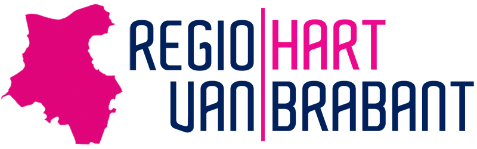 Dit formulier is bedoeld voor gecontracteerde zorgaanbieders Beschermd Wonen in de regio Hart van Brabant en kan gebruikt worden om voor maximaal 6 maanden een administratieve verlenging aan te vragen van een aflopende indicatie. Dit is alleen mogelijk wanneer:Cliënten klaar zijn om uit te stromen maar door omstandigheden nog geen woning hebben;Cliënten in afwachting zijn van de beslissing op een Wlz aanvraag; Cliënten ambulante begeleiding wonend in Tilburg in afwachting zijn van een BW plek en overbruggingszorg nodig hebben. In dit geval wordt de ambulante begeleiding administratief verlengd.In andere gevallen moet een aanvraag via het Toegangsteam BW lopen.Let op: Bij administratieve verlenging wegens gebrek aan uitstroommogelijkheid moet gekeken worden of afschalen mogelijk is. Gebruik in dat geval ook het formulier “Verzoek afschalen BW”.Ingevulde formulieren stuurt u met bewijsstuk per mail naar backoffice van de gemeente Tilburg via beschermdwonen@tilburg.nl. Zonder bewijsstuk wordt het verzoek niet behandeld.De cliënt ontvangt altijd een nieuwe beschikking en de zorgaanbieder een toewijzingsbericht (301). Datum verzoekNaam cliëntBSN cliëntZorgaanbiederIndicatie (bv OW1+DB1)Einddatum huidige beschikkingEinddatum nieuwe beschikking  (max. 6 maanden)Reden verlenging□ In afwachting beslissing Wlz 
    LET OP:  voeg bewijs aanmelding CIZ toe (screenshot Portera    of bevestigingsbrief CIZ is voldoende)
□ In afwachting van contingentwoning 
    LET OP:  voeg bewijs aanmelding contingentwoning toe
    (bevestiging aanmelding Weer Thuis)□ In afwachting van BW plek, betreft verlenging beschikking ambulante begeleiding.Kan de indicatie worden afgeschaald?□ Nee, omdat…□ Ja  stuur ook het formulier “Verzoek afschalen BW” mee.Toelichting/opmerking